حضرات السادة والسيدات،تحية طيبة وبعد،بالإضافة إلى الرسالة الجماعية 5/20 لمكتب تقييس الاتصالات المؤرخة 29 يونيو 2018، تجدون طياً معلومات إضافية تتعلق باجتماع لجنة الدراسات 20 لقطاع تقييس الاتصالات الذي سيُعقد في ووشي، الصين من 3 إلى 13 ديسمبر 2018.وأودّ أن أحيطكم علماً بأن منتدى "الذكاء الاصطناعي وإنترنت الأشياء والمدن الذكية" سيُعقد في 3 ديسمبر من الساعة 09:30 إلى الساعة 15:00. وسيُتاح مزيد من التفاصيل في الصفحة الإلكترونية للمنتدى.وبالتالي، ستُعقد الجلسة العامة الافتتاحية للجنة الدراسات 20 من الساعة 15:30 إلى الساعة 17:30 وستعقبها جلسة إعلامية عن "أنشطة لجنة الدراسات 5 لقطاع تقييس الاتصالات بشأن البيئة وتغير المناخ واقتصاد التدوير" من الساعة 17:30 إلى الساعة 18:30.وسيُعقد أيضاً نشاط التنسيق المشترك بشأن إنترنت الأشياء والمدن والمجتمعات الذكية (JCA-IoT and SC&C) في 6 ديسمبر 2018 من الساعة 14:00 إلى الساعة 16:00.وسيتم تحديث هذه المواقع الإلكترونية باستمرار كلما توفّرت معلومات جديدة أو معدّلة. ويرجى من المشاركين زيارتها بانتظام للاطلاع على أحدث المعلومات.أتمنى لكم اجتماعاً مثمراً وممتعاً.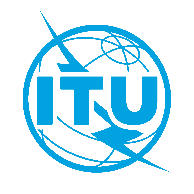 الاتحـاد الدولـي للاتصـالاتمكتب تقييس الاتصالاتجنيف، 14 نوفمبر 2018المرجع:الإضافة 1 للرسالة الجماعية TSB Collective letter 5/20SG20/CBإلى:-	إدارات الدول الأعضاء في الاتحاد؛-	أعضاء قطاع تقييس الاتصالات في الاتحاد؛-	المنتسبين إلى لجنة الدراسات 20 لقطاع تقييس الاتصالات؛-	الهيئات الأكاديمية المنضمة إلى الاتحادالهاتف:+41 22 730 6301إلى:-	إدارات الدول الأعضاء في الاتحاد؛-	أعضاء قطاع تقييس الاتصالات في الاتحاد؛-	المنتسبين إلى لجنة الدراسات 20 لقطاع تقييس الاتصالات؛-	الهيئات الأكاديمية المنضمة إلى الاتحادالفاكس:+41 22 730 5853إلى:-	إدارات الدول الأعضاء في الاتحاد؛-	أعضاء قطاع تقييس الاتصالات في الاتحاد؛-	المنتسبين إلى لجنة الدراسات 20 لقطاع تقييس الاتصالات؛-	الهيئات الأكاديمية المنضمة إلى الاتحادالبريد الإلكتروني:tsbsg20@itu.intإلى:-	إدارات الدول الأعضاء في الاتحاد؛-	أعضاء قطاع تقييس الاتصالات في الاتحاد؛-	المنتسبين إلى لجنة الدراسات 20 لقطاع تقييس الاتصالات؛-	الهيئات الأكاديمية المنضمة إلى الاتحادالموقع الإلكتروني:http://itu.int/go/tsg20إلى:-	إدارات الدول الأعضاء في الاتحاد؛-	أعضاء قطاع تقييس الاتصالات في الاتحاد؛-	المنتسبين إلى لجنة الدراسات 20 لقطاع تقييس الاتصالات؛-	الهيئات الأكاديمية المنضمة إلى الاتحادالموضوع:أحداث ستُعقد بالاقتران مع اجتماع لجنة الدراسات 20؛ ووشي، الصين، 13-3 ديسمبر 2018أحداث ستُعقد بالاقتران مع اجتماع لجنة الدراسات 20؛ ووشي، الصين، 13-3 ديسمبر 2018وتفضلوا بقبول فائق التقدير والاحترام.(توقيع)تشيساب لي
مدير مكتب تقييس الاتصالات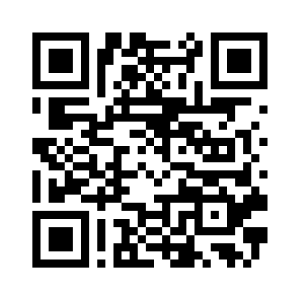 